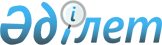 Қаратөбе аудандық мәслихатының 2013 жылғы 24 желтоқсандағы № 19-3 "2014-2016 жылдарға арналған аудандық бюджет туралы" шешіміне өзгерістер енгізу туралы
					
			Күшін жойған
			
			
		
					Батыс Қазақстан облысы Қаратөбе аудандық мәслихатының 2014 жылғы 26 қарашадағы № 28-1 шешімі. Батыс Қазақстан облысы Әділет департаментінде 2014 жылғы 5 желтоқсанда № 3702 болып тіркелді. Күшi жойылды - Батыс Қазақстан облысы Қаратөбе аудандық мәслихатының 2015 жылғы 18 наурыздағы № 30-10 шешiмiмен      Ескерту. Күшi жойылды - Батыс Қазақстан облысы Қаратөбе аудандық мәслихатының 18.03.2015 № 30-10 шешiмiмен.

      Қазақстан Республикасының 2008 жылғы 4 желтоқсандағы Бюджет кодексіне және Қазақстан Республикасының 2001 жылғы 23 қаңтардағы "Қазақстан Республикасындағы жергілікті мемлекеттік басқару және өзін-өзі басқару туралы" Заңына сәйкес, аудандық мәслихат ШЕШІМ ҚАБЫЛДАДЫ:

      1. Қаратөбе аудандық мәслихатының 2013 жылғы 24 желтоқсандағы № 19-3 "2014-2016 жылдарға арналған аудандық бюджет туралы" шешіміне (Нормативтік құқықтық актілерді мемлекеттік тіркеу тізілімінде № 3403 тіркелген, 2014 жылғы 17 қаңтардағы "Қаратөбе өңірі" газетінде жарияланған), мынадай өзгерістер енгізілсін:

       1-тармақта:

      1) тармақша мынадай редакцияда жазылсын:

      "1) кірістер – 2 701 106 мың теңге:

      салықтық түсімдер – 193 231 мың теңге;

      салықтық емес түсімдер – 7 624 мың теңге;

      негізгі капиталды сатудан түсетін түсімдер – 55 мың теңге;

      трансферттер түсімі – 2 500 196 мың теңге;";

      2) тармақша мынадай редакцияда жазылсын:

      "2) шығындар – 2 701 971 мың теңге;";

       3-тармақтың 1) тармақшасы мынадай редакцияда жазылсын:

      "1) 2014 жылға арналған аудандық бюджетте республикалық бюджеттен бөлінетін нысаналы трансферттердің және кредиттердің жалпы сомасы – 835 013 мың теңге көлемінде қарастырылсын:

      негізгі орта және жалпы орта білім беретін мемлекеттік мекемелердегі физика, химия, биология кабинеттерін оқу жабдығымен жарақтандыруға – 4 097 мың теңге;

      мектепке дейінгі білім беру ұйымдарында мемлекеттік білім беру тапсырысын іске асыруға – 22 696 мың теңге;

      үш деңгейлі жүйе бойынша біліктілігін арттырудан өткен мұғалімдерге еңбекақыларын көтеруге – 4 623 мың теңге;

      инженерлік-коммуникациялық инфрақұрылымды дамыту, жайластыруға және (немесе) сатып алуға – 18 747 мың теңге;

      коммуналдық тұрғын үй қорының тұрғын үйін жобалауға, салуға және (немесе) сатып алуға – 93 966 мың теңге;

      Қаратөбе ауданы Қаратөбе ауылында ауылішілік су құбыры жүйесін қайта құруға (түзетуге) – 180 420 мың теңге;

      "Қаратөбе ауданы Шөптікөл ауылындағы су құбырын қайта құру" жобалық сметалық құжаттарды әзірлеуге – 2 361 мың теңге;

      "Қаратөбе ауданы Сулыкөл ауылындағы су құбырын қайта құру" жобалық сметалық құжаттарды әзірлеуге – 4 933 мың теңге;

      "Қаратөбе ауданы Қарақамыс ауылындағы су құбырын қайта құру" жобалық сметалық құжаттарды әзірлеуге – 3 853 мың теңге;

      "Қаратөбе ауданы Қоржын ауылындағы су құбырын қайта құру" жобалық сметалық құжаттарды әзірлеуге – 3 834 мың теңге;

      мамандарды әлеуметтік қолдау шараларын іске асыруға берілетін кредиттер – 91 672 мың теңге;

      Қаратөбе ауданы Қаратөбе ауылындағы Сейфуллин, Құрманғазы, Жұмалиев, Датов көшелерінің асфальт бетонды жабынмен жол жүру бөліктерін күрделі жөндеуге – 230 496 мың теңге;

      "Қаратөбе ауданының Қарақамыс ауылындағы әлеуметтік нысандарды газбен жабдықтау" жобалық сметалық құжаттаманы әзірлеуге – 3 250 мың теңге;

      "Қаратөбе ауданының Бесоба ауылындағы әлеуметтік нысандарды газбен жабдықтау" жобалық сметалық құжаттаманы әзірлеуге – 1 375 мың теңге;

      "Қаратөбе ауданының Жусандой ауылындағы әлеуметтік нысандарды газбен жабдықтау" жобалық сметалық құжаттаманы әзірлеуге – 3 500 мың теңге;

      "Қаратөбе ауданының Сәуле ауылындағы әлеуметтік нысандарды газбен жабдықтау" жобалық сметалық құжаттаманы әзірлеуге – 1 750 мың теңге;

      "Қаратөбе ауданының Қоржын ауылындағы әлеуметтік нысандарды газбен жабдықтау" жобалық сметалық құжаттаманы әзірлеуге – 2 850 мың теңге;

      мектепке дейінгі білім беру ұйымдарында мемлекеттік білім беру тапсырысын іске асыруға, оның ішінде 10 пайыз мөлшерінде ай сайынғы үстемақы төлеуге – 1 860 мың теңге;

      мектепке дейінгі білім беру ұйымдарында мемлекеттік білім беру тапсырмасын іске асыруға – 9 472 мың теңге;

      мемлекеттік атаулы әлеуметтік көмек төлеуге – 3 397 мың теңге;

      18 жасқа дейінгі балаларға мемлекеттік жәрдемақылар төлеуге – 1 398 мың теңге;

      мүгедектерге қызмет көрсетуге бағдарланған ұйымдар орналасқан жерлерде жол белгілері мен сілтегіштерін орнатуға – 36 мың теңге;

      мемлекеттік мекемелердің мемлекеттік қызметші болып табылмайтын қызметкерлерінің, сондай-ақ жергілікті бюджеттен қаржыландырылатын мемлекеттік кәсіпорындардың қызметкерлерінің лауазымдық жалақысына ерекше еңбек жағдайлары үшін ай сайынғы үстемеақы төлеуге – 70 126 мың теңге;

      Қаратөбе ауданы Қаратөбе ауылында Нысанов, Мұхит көшелері ауылішілік автомобиль жолдарын орташа жөндеуге – 74 301 мың теңге.";

      аталған шешімнің 1-қосымшасы осы шешімнің қосымшасына сәйкес жаңа редакцияда жазылсын.

      2. Аудандық мәслихат аппаратының басшысы (Ж. Жангазиев) осы шешімнің әділет органдарында мемлекеттік тіркелуін, "Әділет" ақпараттық-құқықтық жүйесінде және бұқаралық ақпарат құралдарында оның ресми жариялануын қамтамасыз етсін.

      3. Осы шешім 2014 жылдың 1 қаңтарынан бастап қолданысқа енгізіледі.

 2014 жылға арналған аудандық бюджет             мың теңге


					© 2012. Қазақстан Республикасы Әділет министрлігінің «Қазақстан Республикасының Заңнама және құқықтық ақпарат институты» ШЖҚ РМК
				
      Сессия төрағасы

Е. Рамазанов

      Аудандық мәслихат хатшысы

Б. Тойшыбаев
Қаратөбе аудандық мәслихатының
2014 жылғы 26 қарашадағы
№ 28-1 шешіміне 
қосымшаҚаратөбе аудандық мәслихатының
2013 жылғы 24 желтоқсанындағы
№ 19-3 шешіміне 
1-қосымшаСанаты

Санаты

Санаты

Санаты

Санаты

Сомасы

Сыныбы

Сыныбы

Сыныбы

Сыныбы

Сомасы

Ішкi сыныбы

Ішкi сыныбы

Ішкi сыныбы

Сомасы

Ерекшелігі

Ерекшелігі

Сомасы

Атауы

Сомасы

1

2

3

4

5

6

1) Кірістер

 2 701 106

1

Салықтық түсімдер

193 231

01

Табыс салығы

89 201

2

Жеке табыс салығы

89 201

03

Әлеуметтік салық

86 323

1

Әлеуметтік салық

86 323

04

Меншікке салынатын салықтар

14 669

1

Мүлікке салынатын салықтар

3 994

3

Жер салығы

425

4

Көлік құралдарына салынатын салық

9 400

5

Бірыңғай жер салығы

850

05

Тауарларға, жұмыстарға және қызметтерге салынатын iшкi салықтар

2 279

2

Акциздер

284

3

Табиғи және басқа да ресурстарды пайдаланғаны үшін түсетін түсімдер

39

4

Кәсiпкерлiк және кәсіби қызметті жүргiзгенi үшін алынатын алымдар

1 956

08

Заңдық мәнді іс-әрекеттерді жасағаны және (немесе) оған уәкілеттігі бар мемлекеттік органдар немесе лауазымды адамдар құжаттар бергені үшін алынатын міндетті төлемдер

759

1

Мемлекеттік баж

759

2

Салықтық емес түсімдер

7 624

01

Мемлекеттік меншіктен түсетін кірістер

5 699

5

Мемлекет меншігіндегі мүлікті жалға беруден түсетін кірістер

5 699

06

Өзге де салықтық емес түсімдер

1 925

1

Өзге де салықтық емес түсімдер

1 925

3

Негізгі капиталды сатудан түсетін түсімдер

55

03

Жерді және материалдық емес активтерді сату

55

1

Жерді сату

55

4

Трансферттердің түсімдері

2 500 196

02

Мемлекеттік басқарудың жоғары тұрған органдарынан түсетін трансферттер

2 500 196

2

Облыстық бюджеттен түсетін трансферттер

2 500 196

Функционалдық топ

Функционалдық топ

Функционалдық топ

Функционалдық топ

Функционалдық топ

Сомасы

Кіші функция

Кіші функция

Кіші функция

Кіші функция

Сомасы

Бюджеттік бағдарламалардың әкiмшiсi

Бюджеттік бағдарламалардың әкiмшiсi

Бюджеттік бағдарламалардың әкiмшiсi

Сомасы

Бағдарлама

Бағдарлама

Сомасы

Атауы

Сомасы

2) Шығындар

2 701 971

01

Жалпы сипаттағы мемлекеттік қызметтер

199 462

1

Мемлекеттік басқарудың жалпы функцияларын орындайтын өкілді, атқарушы және басқа органдар

184 354

112

Аудан (облыстық маңызы бар қала) мәслихатының аппараты

16 226

001

Аудан (облыстық маңызы бар қала) мәслихатының қызметін қамтамасыз ету жөніндегі қызметтер

16 226

003

Мемлекеттік органның күрделі шығыстары

0

122

Аудан (облыстық маңызы бар қала) әкімінің аппараты

63 806

001

Аудан (облыстық маңызы бар қала) әкімінің қызметін қамтамасыз ету жөніндегі қызметтер

54 979

003

Мемлекеттік органның күрделі шығыстары

8 827

123

Қаладағы аудан, аудандық маңызы бар қала, кент, ауыл, ауылдық округ әкімінің аппараты

104 322

001

Қаладағы аудан, аудандық маңызы бар қала, кент, ауыл, ауылдық округ әкімінің қызметін қамтамасыз ету жөніндегі қызметтер

99 332

022

Мемлекеттік органның күрделі шығыстары

4 990

2

Қаржылық қызмет

260

459

Ауданның (облыстық маңызы бар қаланың) экономика және қаржы бөлімі

260

003

Салық салу мақсатында мүлікті бағалауды жүргізу

260

9

Жалпы сипаттағы өзге де мемлекеттік қызметтер

14 848

459

Ауданның (облыстық маңызы бар қаланың) экономика және қаржы бөлімі

14 848

001

Ауданның (облыстық маңызы бар қаланың) экономикалық саясаттың қалыптастыру мен дамыту, мемлекеттік жоспарлау, бюджеттік атқару және коммуналдық меншігін басқару саласындағы мемлекеттік саясатты іске асыру жөніндегі қызметтер

14 848

015

Мемлекеттік органның күрделі шығыстары

0

02

Қорғаныс

3 909

1

Әскери мұқтаждар

3 909

122

Аудан (облыстық маңызы бар қала) әкімінің аппараты

3 909

005

Жалпыға бірдей әскери міндетті атқару шеңберіндегі іс-шаралар

3 909

03

Қоғамдық тәртіп, қауіпсіздік, құқықтық, сот, қылмыстық-атқару қызметі

2 400

9

Қоғамдық тәртіп және қауіпсіздік саласындағы өзге де қызметтер

2 400

458

Ауданның (облыстық маңызы бар қаланың) тұрғын үй-коммуналдық шаруашылығы, жолаушылар көлігі және автомобиль жолдары бөлімі

2 400

021

Елді мекендерде жол қозғалысы қауiпсiздiгін қамтамасыз ету

2 400

04

Білім беру

1 399 060

1

Мектепке дейiнгi тәрбие және оқыту

141 477

464

Ауданның (облыстық маңызы бар қаланың) білім бөлімі

141 477

009

Мектепке дейінгі тәрбие мен оқыту ұйымдарының қызметін қамтамасыз ету

107 449

040

Мектепке дейінгі білім беру ұйымдарында мемлекеттік білім беру тапсырысын іске асыруға

34 028

2

Бастауыш, негізгі орта және жалпы орта бiлiм беру

1 218 118

123

Қаладағы аудан, аудандық маңызы бар қала, кент, ауыл, ауылдық округ әкімінің аппараты

658

005

Ауылдық жерлерде балаларды мектепке дейін тегін алып баруды және кері алып келуді ұйымдастыру

658

464

Ауданның (облыстық маңызы бар қаланың) білім бөлімі

1 217 460

003

Жалпы білім беру

1 155 755

006

Балаларға қосымша білім беру

61 705

9

Білім беру саласындағы өзге де қызметтер

39 465

464

Ауданның (облыстық маңызы бар қаланың) білім бөлімі

39 465

001

Жергілікті деңгейде білім беру саласындағы мемлекеттік саясатты іске асыру жөніндегі қызметтер

5 591

004

Ауданның (облыстық маңызы бар қаланың) мемлекеттік білім беру мекемелерінде білім беру жүйесін ақпараттандыру

2 881

005

Ауданның (облыстық маңызы бар қаланың) мемлекеттік бiлiм беру мекемелер үшін оқулықтар мен оқу-әдістемелік кешендерді сатып алу және жеткізу

17 374

007

Аудандық (қалалық) ауқымдағы мектеп олимпиадаларын және мектептен тыс іс-шараларды өткізу

220

012

Мемлекеттік органның күрделі шығыстары

0

015

Жетім баланы (жетім балаларды) және ата-аналарының қамқорынсыз қалған баланы (балаларды) күтіп-ұстауға қамқоршыларға (қорғаншыларға) ай сайынға ақшалай қаражат төлемі

4 812

020

Үйде оқытылатын мүгедек балаларды жабдықтармен, бағдарламалық қамтамасыз етумен қамту

0

067

Ведомстволық бағыныстағы мемлекеттік мекемелерінің және ұйымдарының күрделі шығыстары

8 587

05

Денсаулық сақтау

370

9

Денсаулық сақтау саласындағы өзге де қызметтер

370

123

Қаладағы аудан, аудандық маңызы бар қала, кент, ауыл, ауылдық округ әкімінің аппараты

370

002

Шұғыл жағдайларда сырқаты ауыр адамдарды дәрігерлік көмек көрсететін ең жақын денсаулық сақтау ұйымына дейін жеткізуді ұйымдастыру

370

06

Әлеуметтік көмек және әлеуметтік қамсыздандыру

135 095

2

Әлеуметтік көмек

119 576

451

Ауданның (облыстық маңызы бар қаланың) жұмыспен қамту және әлеуметтік бағдарламалар бөлімі

119 576

002

Жұмыспен қамту бағдарламасы

40 247

005

Мемлекеттік атаулы әлеуметтік көмек

4 666

006

Тұрғын үйге көмек көрсету

775

007

Жергілікті өкілетті органдардың шешімі бойынша мұқтаж азаматтардың жекелеген топтарына әлеуметтік көмек

27 627

010

Үйден тәрбиеленіп оқытылатын мүгедек балаларды материалдық қамтамасыз ету

1 229

014

Мұқтаж азаматтарға үйде әлеуметтік көмек көрсету

15 570

016

18 жасқа дейінгі балаларға мемлекеттік жәрдемақылар

24 740

017

Мүгедектерді оңалту жеке бағдарламасына сәйкес, мұқтаж мүгедектерді міндетті гигиеналық құралдармен және ымдау тілі мамандарының қызмет көрсетуін, жеке көмекшілермен қамтамасыз ету

2 094

023

Жұмыспен қамту орталықтарының қызметін қамтамасыз ету

2 628

9

Әлеуметтік көмек және әлеуметтік қамтамасыз ету салаларындағы өзге де қызметтер

15 519

451

Ауданның (облыстық маңызы бар қаланың) жұмыспен қамту және әлеуметтік бағдарламалар бөлімі

15 474

001

Жергілікті деңгейде халық үшін әлеуметтік бағдарламаларды жұмыспен қамтуды қамтамасыз етуді іске асыру саласындағы мемлекеттік саясатты іске асыру жөніндегі қызметтер

13 843

011

Жәрдемақыларды және басқа да әлеуметтік төлемдерді есептеу, төлеу мен жеткізу бойынша қызметтерге ақы төлеу

1 031

021

Мемлекеттік органның күрделі шығыстары

600

458

Ауданның (облыстық маңызы бар қаланың) тұрғын үй-коммуналдық шаруашылығы, жолаушылар көлігі және автомобиль жолдары бөлімі

45

050

Мүгедектердің құқықтарын қамтамасыз ету және өмір сүру сапасын жақсарту жөніндегі іс-шаралар жоспарын іске асыру

45

07

Тұрғын үй-коммуналдық шаруашылық

347 945

1

Тұрғын үй шаруашылығы

116 738

457

Ауданның (облыстық маңызы бар қаланың) мәдениет, тілдерді дамыту, дене шынықтыру және спорт бөлімі

0

024

Жұмыспен қамту 2020 жол картасы бойынша қалаларды және ауылдық елді мекендерді дамыту шеңберінде объектілерді жөндеу

0

458

Ауданның (облыстық маңызы бар қаланың) тұрғын үй-коммуналдық шаруашылығы, жолаушылар көлігі және автомобиль жолдары бөлімі

28

003

Мемлекеттік тұрғын үй қорының сақталуын ұйымдастыру

0

004

Азаматтардың жекелген санаттарын тұрғын үймен қамтамасыз ету

0

031

Кондоминиум объектісіне техникалық паспорттар дайындау

28

466

Ауданның (облыстық маңызы бар қаланың) сәулет, қала құрылысы және құрылыс бөлімі

116 710

003

Мемлекеттік коммуналдық тұрғын үй қорының тұрғын үйін жобалау, салу және (немесе) сатып алу

96 213

004

Инженерлік коммуникациялық инфрақұрылымды жобалау, дамыту, жайластыру және (немесе) сатып алу

20 497

2

Коммуналдық шаруашылық

208 476

458

Ауданның (облыстық маңызы бар қаланың) тұрғын үй-коммуналдық шаруашылығы, жолаушылар көлігі және автомобиль жолдары бөлімі

0

028

Коммуналдық шаруашылығын дамыту

0

466

Ауданның (облыстық маңызы бар қаланың) сәулет, қала құрылысы және құрылыс бөлімі

208 476

005

Коммуналдық шаруашылығын дамыту

12 725

006

Сумен жабдықтау және су бұру жүйесін дамыту

195 751

3

Елді-мекендерді абаттандыру

22 731

123

Қаладағы аудан, аудандық маңызы бар қала, кент, ауыл, ауылдық округ әкімінің аппараты

22 538

008

Елді мекендердегі көшелерді жарықтандыру

8 674

009

Елді мекендердің санитариясын қамтамасыз ету

0

011

Елді мекендерді абаттандыру мен көгалдандыру

13 864

458

Ауданның (облыстық маңызы бар қаланың) тұрғын үй-коммуналдық шаруашылық, жолаушылар көлігі және автомобиль жолдары бөлімі

193

018

Елді мекендерді абаттандыру және көгалдандыру

193

08

Мәдениет, спорт, туризм және ақпараттық кеңістік

188 296

1

Мәдениет саласындағы қызмет

99 940

457

Ауданның (облыстық маңызы бар қаланың) мәдениет, тілдерді дамыту, дене шынықтыру және спорт бөлімі

99 940

003

Мәдени-демалыс жұмысын қолдау

99 940

2

Спорт

13 907

457

Ауданның (облыстық маңызы бар қаланың) мәдениет, тілдерді дамыту, дене шынықтыру және спорт бөлімі

12 407

009

Аудандық (облыстық маңызы бар қалалық) деңгейде спорттық жарыстар өткізу

12 407

466

Ауданның (облыстық маңызы бар қаланың) сәулет, қала құрылысы және құрылыс бөлімі

1 500

008

Спорт объектілерін дамыту

1 500

3

Ақпараттық кеңістік

50 353

456

Ауданның (облыстық маңызы бар қаланың) ішкі саясат бөлімі

11 577

002

Газеттер мен журналдар арқылы мемлекеттік ақпараттық саясат жүргізу жөніндегі қызметтер

8 489

005

Телерадио хабарларын тарату арқылы мемлекеттік ақпараттық саясатты жүргізу жөніндегі қызметтер

3 088

457

Ауданның (облыстық маңызы бар қаланың) мәдениет, тілдерді дамыту, дене шынықтыру және спорт бөлімі

38 776

006

Аудандық (қалалық) кітапханалардың жұмыс істеуі

38 776

9

Мәдениет, спорт, туризм және ақпараттық кеңістікті ұйымдастыру жөнiндегi өзге де қызметтер

24 096

456

Ауданның (облыстық маңызы бар қаланың) ішкі саясат бөлімі

14 023

001

Жергілікті деңгейде ақпарат, мемлекеттілікті нығайту және азаматтардың әлеуметтік сенімділігін қалыптастыру саласында мемлекеттік саясатты іске асыру жөніндегі қызметтер

8 044

003

Жастар саясаты саласында іс-шараларды іске асыру

4 379

006

Мемлекеттік органның күрделі шығыстары

1 600

457

Ауданның (облыстық маңызы бар қаланың) мәдениет, тілдерді дамыту, дене шынықтыру және спорт бөлімі

10 073

001

Жергілікті деңгейде мәдениет, тілдерді дамыту, дене шынықтыру және спорт саласында мемлекеттік саясатты іске асыру жөніндегі қызметтер

8 573

014

Мемлекеттік органның күрделі шығыстары

1 500

10

Ауыл, су, орман, балық шаруашылығы, ерекше қорғалатын табиғи аумақтар, қоршаған ортаны және жануарлар дүниесін қорғау, жер қатынастары

80 066

1

Ауыл шаруашылығы

36 202

459

Ауданның (облыстық маңызы бар қаланың) экономика және қаржы бөлімі

12 173

099

Мамандардың әлеуметтік көмек көрсетуі жөніндегі шараларды іске асыру

12 173

460

Ауданның (облыстық маңызы бар қаланың) ауыл шаруашылығы, ветеринария және жер қатынастары бөлімі

24 029

001

Ауданның (облыстық маңызы бар қаланың) аумағында жергілікті деңгейде ауыл шаруашылығы, ветеринария және жер қатынастары саласында мемлекеттік саясатты іске асыру бойынша қызметтер

14 838

003

Мемлекеттік органдардың күрделі шығыстары

1 620

012

Қаңғыбас иттер мен мысықтарды аулауды және жоюды ұйымдастыру

1 000

017

Алып қойылатын және жойылатын ауру жануарлардың, жануарлардан алынатын өнімдер мен шикізаттың құнын иелеріне өтеу

6 571

475

Ауданның (облыстық маңызы бар қаланың) кәсіпкерлік, ауыл шаруашылығы және ветеринария бөлімі

0

007

Қаңғыбас иттер мен мысықтарды аулауды және жоюды ұйымдастыру

0

008

Алып қойылатын және жойылатын ауру жануарлардың, жануарлардан алынатын өнімдер мен шикізаттың құнын иелеріне өтеу

0

6

Жер қатынастары

0

463

Ауданның (облыстық маңызы бар қаланың) жер қатынастары бөлімі

0

001

Аудан (облыстық маңызы бар қала) аумағында жер қатынастарын реттеу саласындағы мемлекеттік саясатты іске асыру жөніндегі қызметтер

0

005

Ақпараттық жүйелер құру

0

007

Мемлекеттік органның күрделі шығыстары

0

9

Ауыл, су, орман, балық шаруашылығы, қоршаған ортаны қорғау және жер қатынастары саласындағы басқа да қызметтер

43 864

460

Ауданның (облыстық маңызы бар қаланың) ауыл шаруашылық, ветеринария және жер қатынастары бөлімі

43 864

015

Эпизоотияға қарсы іс-шаралар жүргізу

43 864

475

Ауданның (облыстық маңызы бар қаланың) кәсіпкерлік, ауыл шаруашылығы және ветеринария бөлімі

0

013

Эпизоотияға қарсы іс-шаралар жүргізу

0

11

Өнеркәсіп, сәулет, қала құрылысы және құрылыс қызметі

9 297

2

Сәулет, қала құрылысы және құрылыс қызметі

9 297

466

Ауданның (облыстық маңызы бар қаланың) сәулет, қала құрылысы және құрылыс бөлімі

9 297

001

Құрылыс, облыс қалаларының, аудандарының және елді мекендерінің сәулеттік бейнесін жақсарту саласындағы мемлекеттік саясатты іске асыру және ауданның (облыстық маңызы бар қаланың) аумағын оңтайла және тиімді қала құрылыстық игеруді қамтамасыз ету жөніндегі қызметтер

9 297

015

Мемлекеттік органның күрделі шығыстары

0

12

Көлік және коммуникация

305 177

1

Автомобиль көлігі

305 177

458

Ауданның (облыстық маңызы бар қаланың) тұрғын үй-коммуналдық шаруашылығы, жолаушылар көлігі және автомобиль жолдары бөлімі

305 177

045

Аудандық маңызы бар автомобиль жолдарын және елді-мекендердің көшелерін күрделі және орташа жөндеу

305 177

13

Басқалар

30 685

3

Кәсіпкерлік қызметті қолдау және бәсекелестікті қорғау

3 918

469

Ауданның (облыстық маңызы бар қаланың) кәсіпкерлік бөлімі

3 918

001

Жергілікті деңгейде кәсіпкерлік пен өнеркәсіпті дамыту саласындағы мемлекеттік саясатты іске асыру жөніндегі қызметтер

3 918

9

Басқалар

26 767

123

Қаладағы аудан, аудандық маңызы бар қала, кент, ауыл, ауылдық округ әкімінің аппараты

15 685

040

"Өңірлерді дамыту" Бағдарламасы шеңберінде өңірлерді экономикалық дамытуға жәрдемдесу бойынша шараларды іске асыру

15 685

458

Ауданның (облыстық маңызы бар қаланың) тұрғын үй-коммуналдық шаруашылығы, жолаушылар көлігі және автомобиль жолдары бөлімі

9 157

001

Жергілікті деңгейде тұрғын үй-коммуналдық шаруашылығы, жолаушылар көлігі және автомобиль жолдары саласындағы мемлекеттік саясатты іске асыру жөніндегі қызметтер

8 096

013

Мемлекеттік органның күрделі шығыстары

1 061

459

Ауданның (облыстық маңызы бар қаланың) экономика және қаржы бөлімі

1 925

012

Ауданның (облыстық маңызы бар қаланың) жергілікті атқарушы органының резерві

1 925

475

Ауданның (облыстық маңызы бар қаланың) кәсіпкерлік, ауыл шаруашылығы және ветеринария бөлімі

0

001

Жергілікті деңгейде кәсіпкерлікті, ауыл шаруашылығы мен ветеринарияны дамыту саласындағы мемлекеттік саясатты іске асыру жөніндегі қызметтер

0

003

Мемлекеттік органның күрделі шығыстары

0

14

Борышқа қызмет көрсету

15

1

Борышқа қызмет көрсету

15

459

Ауданның (облыстық маңызы бар қаланың) экономика және қаржы бөлімі

15

021

Жергілікті атқарушы органдардың облыстық бюджеттен қарыздар бойынша сыйақылар мен өзге де төлемдерді төлеу бойынша борышына қызмет көрсету

15

15

Трансферттер

194

1

Трансферттер

194

459

Ауданның (облыстық маңызы бар қаланың) экономика және қаржы бөлімі

194

006

Нысаналы пайдаланылмаған (толық пайдаланылмаған) трансферттерді қайтару

194

024

Мемлекеттік органдардың функцияларын мемлекеттік басқарудың төмен тұрған деңгейлерінен жоғарғы деңгейлерге беруге байланысты жоғары тұрған бюджеттерге берілетін ағымдағы нысаналы трансферттер

0

3) Таза бюджеттік кредиттеу

83 970

Бюджеттік кредиттер

91 861

10

Ауыл, су, орман, балық шаруашылығы, ерекше қорғалатын табиғи аумақтар, қоршаған ортаны және жануарлар дүниесін қорғау, жер қатынастары

91 861

1

Ауыл шаруашылығы

91 861

459

Ауданның (облыстық маңызы бар қаланың) экономика және қаржы бөлімі

91 861

018

Мамандарды әлеуметтік қолдау шараларын іске асыруға берілетін бюджеттік кредиттер

91 861

Санаты

Санаты

Санаты

Санаты

Санаты

Сомасы

Сыныбы

Сыныбы

Сыныбы

Сыныбы

Сомасы

Iшкi сыныбы

Iшкi сыныбы

Iшкi сыныбы

Сомасы

Ерекшелігі

Ерекшелігі

Сомасы

Атауы

Сомасы

5

Бюджеттік кредиттерді өтеу

7 891

01

Бюджеттік кредиттерді өтеу

7 891

1

Мемлекеттік бюджеттен берілген бюджеттік кредиттерді өтеу

7 891

4) Қаржы активтерімен операциялар бойынша сальдо

0

Функционалдық топ

Функционалдық топ

Функционалдық топ

Функционалдық топ

Функционалдық топ

Сомасы

Кіші функция

Кіші функция

Кіші функция

Кіші функция

Сомасы

Бюджеттік бағдарламалардың әкiмшiсi

Бюджеттік бағдарламалардың әкiмшiсi

Бюджеттік бағдарламалардың әкiмшiсi

Сомасы

Бағдарлама

Бағдарлама

Сомасы

Атауы

Сомасы

Қаржы активтерін сатып алу

0

13

Басқалар

0

9

Басқалар

0

459

Ауданның (облыстық маңызы бар қаланың) экономика және қаржы бөлімі

0

014

Заңды тұлғалардың жарғылық капиталын қалыптастыру немесе ұлғайту

0

Санаты

Санаты

Санаты

Санаты

Санаты

Сомасы

Сыныбы

Сыныбы

Сыныбы

Сыныбы

Сомасы

Iшкi сыныбы

Iшкi сыныбы

Iшкi сыныбы

Сомасы

Ерекшелігі

Ерекшелігі

Сомасы

Атауы

Сомасы

6

Мемлекеттің қаржы активтерін сатудан түсетін түсімдер

0

01

Мемлекеттің қаржы активтерін сатудан түсетін түсімдер

0

1

Қаржы активтерін ел ішінде сатудан түсетін түсімдер

0

5) Бюджет тапшылығы (профициті)

-84 835

6) Бюджет тапшылығын қаржыландыру (профицитін пайдалану)

84 835

7

Қарыздар түсімі

91 672

01

Мемлекеттік ішкі қарыздар

91 672

2

Қарыз алу келісім-шарттары

91 672

Функционалдық топ

Функционалдық топ

Функционалдық топ

Функционалдық топ

Функционалдық топ

Сомасы

Кіші функция

Кіші функция

Кіші функция

Кіші функция

Сомасы

Бюджеттік бағдарламалардың әкiмшiсi

Бюджеттік бағдарламалардың әкiмшiсi

Бюджеттік бағдарламалардың әкiмшiсi

Сомасы

Бағдарлама

Бағдарлама

Сомасы

Атауы

Сомасы

16

Қарыздарды өтеу

7 891

1

Қарыздарды өтеу

7 891

459

Ауданның (облыстық маңызы бар қаланың) экономика және қаржы бөлімі

7 891

005

Жергілікті атқарушы органның жоғары тұрған бюджет алдындағы борышын өтеу

7 891

Санаты

Санаты

Санаты

Санаты

Санаты

Сомасы

Сыныбы

Сыныбы

Сыныбы

Сыныбы

Сомасы

Iшкi сыныбы

Iшкi сыныбы

Iшкi сыныбы

Сомасы

Ерекшелігі

Ерекшелігі

Сомасы

Атауы

Сомасы

8

Бюджет қаражаттарының пайдаланылатын қалдықтары

1 054

01

Бюджет қаражаты қалдықтары

1 054

1

Бюджет қаражатының бос қалдықтары

1 054

